Ո Ր Ո Շ ՈՒ Մ
25 ապրիլի 2024 թվականի   N 979 ՎԱՆԱՁՈՐ ՀԱՄԱՅՆՔ, ՎԱՆԱՁՈՐ ՔԱՂԱՔ ՏԻԳՐԱՆ ՄԵԾԻ ՊՈՂՈՏԱ 22 Գ ՀԱՍՑԵՈՒՄ ԳՏՆՎՈՂ ՀՈՂԱՄԱՍԻ ՃՇՏՎԱԾ ՍԱՀՄԱՆՆԵՐԸ ՀԱՍՏԱՏԵԼՈՒ ԵՎ ՆՈՐ ՓՈՍՏԱՅԻՆ ՀԱՍՑԵ ՏՐԱՄԱԴՐԵԼՈՒ ՄԱՍԻ Հիմք ընդունելով Արմեն Լավրենտի  Ջիլավյանի լիազորված անձ Անահիտ Լավրենտի Բաղդասարյանի  15․04․2024 թվականի թիվ 02/7083 դիմումը, անշարժ գույքի / օգտագործման/ իրավունքի պետական գրանցման թիվ 1741111 վկայականը, 11․04․2024 թվականի թիվ 2537 լիազորագիր /նոտարական ակտի կոդ։ 763-20240411-79-7855272/, «ԿԱՐՏՈԳՐԱՖ» ՍՊԸ կողմից տրված հողամասի հատակագիծը, մասնագիտական եզրակացությունը,անշարժ գույքերի հասցեններ տրամադրելու մասին որոշման քաղվածքը, ղեկավարվելով  ՀՀ հողային օրենսգրքի 59-րդ հոդվածով, «Տեղական ինքնակառավարման մասին» ՀՀ օրենքի 35-րդ հոդվածի 1-ին մասի 24-րդ կետով, ՀՀ կառավարության 29․04․2021թ․ թիվ 698-Ն որոշումով, ՀՀ կառավարության 2021թ. փետրվարի 25-ի թիվ 233-Ն որոշմամբ հաստատված կարգի 29-րդ կետի 4-րդ ենթակետով՝  որոշում  եմ.1․ Հաստատել Վանաձոր համայնք, Վանաձոր քաղաք Տիգրան Մեծի պողոտա 22գ հասցեում գտնվող  սրճարան տաղավարի զբաղեցրած 0․01600 հա մակերեսով հողամասի ճշտված սահմանները՝ համաձայն համայնքի ղեկավարի կողմից հաստատված հատակագծի:2․ Սյուն որոշման 1-ին կետում նշված գույքին տրամադրել նոր փոստային հասցե՝  Վանաձոր համայնք, Վանաձոր ք․, Տիգրան Մեծի պողոտա, 22/3 սրճարան։ՀԱՄԱՅՆՔԻ ՂԵԿԱՎԱՐԻՊԱՇՏՈՆԱԿԱՏԱՐ`     ԱՐԿԱԴԻ ՓԵԼԵՇՅԱՆՃիշտ է՝ԱՇԽԱՏԱԿԱԶՄԻ  ՔԱՐՏՈՒՂԱՐ 					Հ.ՎԻՐԱԲՅԱՆ
ՀԱՅԱՍՏԱՆԻ ՀԱՆՐԱՊԵՏՈՒԹՅԱՆ ՎԱՆԱՁՈՐ ՀԱՄԱՅՆՔԻ ՂԵԿԱՎԱՐ
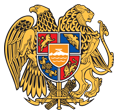 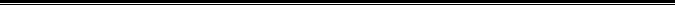 Հայաստանի Հանրապետության Լոռու մարզի Վանաձոր համայնք
Ք. Վանաձոր, Տիգրան Մեծի 22, Հեռ. 060 650162, 060 650040 vanadzor.lori@mta.gov.am, info@vanadzor.am